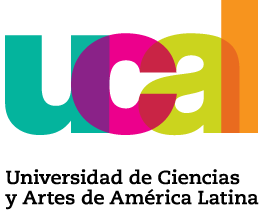 CARTA DE COMPROMISO PARA INTERCAMBIOS ESTUDIANTILESMediante el presente documento, Yo, ……………………………….………………………. de la Universidad de Ciencias y Artes de América Latina (UCAL), matriculado en la carrera de ………………………………………………… del………………… ciclo regular, he optado por participar del programa de intercambio estudiantil  en  la Universidad …………………………………………………………. (País)…………………………………… desde el…………………….. hasta el……………………..……………………. del 20……….Me comprometo en cumplir las siguientes responsabilidades:TRÁMITES E INFORMACIÓN ACADÉMICADebo solicitar una cita con mi Director de Carrera para evaluar la malla curricular de la institución anfitriona y definir con él qué cursos puedo convalidar a mi retorno en UCAL. La información correspondiente a la universidad extranjera me será remitida por el área de Alianzas Estratégicas de UCAL,Si postulo a universidades cuyo idioma de instrucción sea el inglés, tendré que certificar, mediante documentos escritos, mi nivel de conocimiento del idioma según requisitos de la universidad extranjera,Los cursos que no se aprueben en el extranjero no serán convalidados en UCAL. VISA Y TRÁMITES ADMINISTRATIVOSUCAL no se hace responsable de gestionar la visa, entre otros trámites administrativos por lo que me comprometo a:Entregar los documentos de postulación debidamente completados antes del vencimiento de la fecha comunicada por UCAL a ucalinternacional@ucal.edu.pe. Realizar los trámites correspondientes para la obtención de mi visa, presentando los documentos que la embajada respectiva me solicite y siguiendo estrictamente sus instrucciones y plazos establecidos,Contar con un seguro internacional de gastos médicos,Estar al día con mis pagos de matrícula en UCAL,Responsabilizarme por cubrir mis gastos de transporte, alimentación, salud, hospedaje y cualquier otro tipo de gastos que pudiera originarse por cualquier causa durante el período de intercambio,Respetar las reglas del país y de la institución anfitriona,Responsabilizarme por cualquier daño que mis acciones puedan ocasionar al patrimonio de la institución anfitriona.PASAJES Y VIAJESUCAL no se responsabiliza por la adquisición de pasajes o el cambio de itinerario impuesto por las líneas aéreas por lo que me comprometo a:Adquirir mis pasajes aéreos con anticipación,Estar en coordinación directa con la agencia de viajes para confirmar la hora y día de vuelo,Si viajo fuera de fecha y llego después del inicio de clases, informaré al coordinador de intercambios estudiantiles de UCAL y seré responsable por las consecuencias académicas como perdida de horas de clase o tareas,Confirmaré la fecha del viaje, así como las horas de partida y de llegada en el país de origen a los coordinadores de intercambios estudiantiles de ambas instituciones,Informaré al coordinador de intercambios estudiantiles de UCAL sobre la dirección de mi vivienda en el país de destino,Seré responsable del traslado de mis objetos personales,Si decido salir de la ciudad o país de origen por más de un día, notificaré a los coordinadores de intercambios estudiantiles de ambas instituciones, siendo responsable en caso de cualquier pérdida, robo, lesión o accidente, que yo sufra, asumiendo también cualquier gasto que se derive de tales situaciones. UCAL no se responsabiliza, ni asume gastos vinculados a las situaciones señaladas.Si decido quedarme unos días más en el país de destino me comprometo en gestionar con anticipación mi visa y postergación de pasaje.CONDUCTADeberé seguir las políticas de UCAL, mientras esté inscrito en el programa de intercambio estudiantil, ya que de no ser así, podría estar sujeto a medidas disciplinarias,Aprovecharé al máximo las clases impartidas, conferencias, talleres recibidos entre otras actividades académicas,Tendré un comportamiento adecuado dentro y fuera de la institución anfitriona mostrando respeto por las normas, la ética profesional, la moralidad, el honor personal y respetando los derechos de los demás,Mostraré un comportamiento cortés con mis compañeros, profesores, personal administrativo y con todas las personas con quienes pueda mantener contacto en mi estadía en la universidad de destino,No tendré comportamientos agresivos, impulsivos, ausentismo no autorizado y comportamiento antisocial entre otras conductas que sean consideradas negativas,Evitaré actividades que atenten con la ética profesional como plagio en exámenes o en trabajos fuera de clase, fraude académico, robo o daño intencional a la propiedad ajena, divulgación de información confidencial, divulgación de información falsa sobre la universidad, así como otros actos que no respeten la integridad de la persona,Como participante de intercambio estudiantil deberé cumplir con las reglas establecidas por el país de destino con respecto al alcohol y otras drogas. No podré poseer, consumir, proporcionar o distribuir drogas ilegales. UCAL tiene una política de tolerancia cero respecto al consumo de drogas ilegales, por lo tanto me hago responsable de respetar las normas establecidas por el país anfitrión y por las normas de UCAL. Las violaciones a la ley podrían ocasionar mi expulsión inmediata del programa de intercambio estudiantil y de UCAL, así como medidas disciplinarias a mi retorno en UCAL e incluso sanciones legales.RENDIMIENTO ACADÉMICODurante mi estadía académica en la universidad de destino deberé mantener un buen rendimiento académico con notas aprobatorias.PUNTUALIDADAsistiré a todas las clases de manera regular y puntual y respetaré todos los horarios que me sean asignados.CULTURAMe comprometo en participar activamente en todas las actividades culturales programadas por la institución anfitriona.Deberé seguir las normas y costumbres del país anfitrión.EXPULSIÓNEntiendo que debo cumplir con las normas establecidas por UCAL y por la universidad de destino por lo que aceptaré la sanción de expulsión del programa si interrumpo gravemente el proceso de aprendizaje, si mi comportamiento según evaluación genera razones para creer que podría causar daño a la salud integral o seguridad de alguna persona o si mi comportamiento impide, dificulta y/o obstruye el programa de alguna manera. Antes de ser expulsado tendré la oportunidad de explicar mi conducta con las autoridades responsables de UCAL. La expulsión será definitiva y no tendré devoluciones económicas si el caso lo amerita.ACOMPAÑANTE(S)UCAL no se hará responsable de brindar apoyo a cualquier acompañante que decida viajar conmigo, ya sean familiares o amistades. Mi(s) acompañante(s) no podrá(n) participar de ninguna actividad generada por la universidad de destino, ya sea asistencia a clases, seminarios, talleres entre otros. Así mismo deberé obtener un seguro de salud para esta(s) persona(s).SALUDSeré responsable de cuidar mi salud física durante el programa de intercambio. En el caso que se presente alguna enfermedad de gravedad, notificaré al departamento de intercambio estudiantil para que puedan comunicarse con mi contacto de emergencias. Debo contratar antes de viajar un seguro de salud.INFORMESMe comprometo en entregar al área de UCAL Internacional un informe final sobre mi estadía en la universidad de destino, el cual deberá incluir observaciones y recomendaciones.Me comprometo en completar la encuesta “OUT GOING” online elaborada por UCAL Internacional al finalizar el intercambio.Presentaré a UCAL Internacional un testimonio escrito a mitad de mi estadía en la universidad de destino manifestando mi experiencia internacional.Presentaré a UCAL Internacional un video reportaje sobre la escuela de destino y un segundo  sobre mi experiencia en el programa de intercambio. Este video será filmado en alta calidad.Enviaré fotos de la escuela y/o de mis viajes en el país a UCAL Internacional..Permito el uso y la publicación de todo el material entregado (fotos, videos, testimonios escritos) por UCAL internacional, junto con mis datos personales (nombres, apellidos, carrera).En señal de conformidad suscribo la carta de compromiso. En la ciudad de……………………………. a los……………. días del mes de………………………… del año……………………..(1) NOMBRES Y APELLIDOS:				(2) MADRE Y PADRE O APODERADO:CARRERA:						DNI:DNI: ……………………………………………		…………………………………………FIRMA							FIRMA(1) No se registrará firma alguna cuando se trate de un beneficiario menor de edad. (2) Sólo en el caso que el beneficiario sea menor de edad, interviene la firma de la madre y del padre o del apoderado.